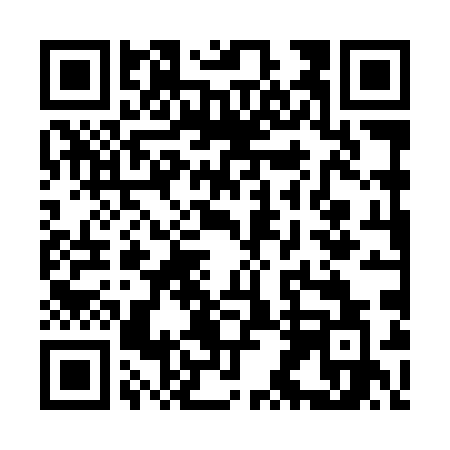 Prayer times for Klonowiec Szlachecki, PolandMon 1 Apr 2024 - Tue 30 Apr 2024High Latitude Method: Angle Based RulePrayer Calculation Method: Muslim World LeagueAsar Calculation Method: HanafiPrayer times provided by https://www.salahtimes.comDateDayFajrSunriseDhuhrAsrMaghribIsha1Mon4:156:1712:475:137:189:112Tue4:126:1412:465:157:199:143Wed4:096:1212:465:167:219:164Thu4:066:1012:465:177:239:185Fri4:036:0712:455:187:249:216Sat4:006:0512:455:207:269:237Sun3:576:0312:455:217:289:268Mon3:546:0012:455:227:309:289Tue3:515:5812:445:237:319:3010Wed3:485:5612:445:247:339:3311Thu3:455:5412:445:267:359:3512Fri3:425:5112:435:277:379:3813Sat3:385:4912:435:287:389:4114Sun3:355:4712:435:297:409:4315Mon3:325:4512:435:307:429:4616Tue3:295:4212:435:317:449:4917Wed3:255:4012:425:337:459:5118Thu3:225:3812:425:347:479:5419Fri3:195:3612:425:357:499:5720Sat3:155:3412:425:367:5010:0021Sun3:125:3212:415:377:5210:0222Mon3:085:3012:415:387:5410:0523Tue3:055:2712:415:397:5610:0824Wed3:015:2512:415:407:5710:1125Thu2:585:2312:415:427:5910:1426Fri2:545:2112:415:438:0110:1727Sat2:515:1912:405:448:0210:2028Sun2:475:1712:405:458:0410:2429Mon2:435:1512:405:468:0610:2730Tue2:395:1312:405:478:0810:30